INSTRUCTIONS FOR COMPLETING  11TH AVENUE STREET FAIR APPLICATION FORM- CRESTON LIONS CLUB -CRESTON VALLEY BLOSSOM FESTIVALEnclosed is your application Form for the Blossom Festival Street Fair. When completed please return the form with your payment of $35.00 per stall, and $15.00 per table; and made payable to the ‘Creston Lions Club’, to: Creston Lions 11th Avenue Street Fair Creston LionsP.O. Box #905 Creston, BC   V0B 1G0The completed Application Form may also be dropped off at the Creston Valley Visitors’ Centre (Chamber of Commerce building) at 121 Northwest Boulevard, Creston; or at RE/MAX Discovery Real Estate ℅ Ingrid Voigt at 1013 Canyon Street, Creston by Monday, May 1, 2023. Payment at these locations will only be accepted if paid by cheque. Application Forms are available on the Blossom Festival website at www.blossomfestival.ca, or on the Blossom Festival FACEBOOK site; or picked up at the Visitors’ Centre office. An Application Form can also be emailed to you upon request, email to info@blossomfestival.ca. Spaces are allocated in numerical order as applications are received. The Committee will try to accommodate special requests for certain spaces, but cannot guarantee it. Final assignment of stall numbers will be done by Creston Lions and will be posted at setup table at the Street Fair.Please return the Form no later than May 1, 2023. A copy of your form will be returned to you by email, to be displayed at your stall for identification purposes. Please make sure that you sign and date the Application Form before you send it in. The Creston Lions Club has a limited number of tables (2ft X 8ft) available, delivered to your stall. Please indicate on your Application Form if you require tables at time of payment. There is an additional charge of $15.00 per table. The Creston Valley Blossom Festival Association works in cooperation with the Creston Lions Club to provide an opportunity for the Creston Lions Club to raise funds by organizing the 11th Avenue Street Fair. As stated above, the Street Fair Application Form is also available on the Creston Valley Blossom Festival website at: www.blossomfestival.ca or on its FACEBOOK page.  Should you have questions regarding the Street Fair please feel free to email Ingrid Voigt at ingridvoigt@yahoo.ca, or at info@blossomfestival.ca; phone 250-402-3498.Location of the Street Fair is on 11th Avenue North in Creston, between Shopper’s Drug Mart & Pharmasave, just off Canyon Street (Highway 3) in downtown Creston.VENDORS WELCOME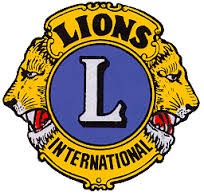 PARTICIPATION CONTRACT - APPLICANT: NAME: _______________________________________________________________________ Address ________________________________________________ POSTAL CODE: ________CELL PHONE NUMBER (Contact): _____________   EMAIL: _____________________CATEGORY (Circle Category):     FOOD, CRAFT, FLEA MARKET, COLLECTIBLES, OTHER:   Number of stalls required : ____   Number of tables required: ____    Power Required:  YES / NO COST: $35.00.00 PER 10-FOOT SECTION (each area approximately 10ft X 10ft). Tables are available at a cost of $15.00 per table.  TOTAL DUE: ___________. Stalls with power are limited.PAYMENT:   Cash_____        Cheque_____     ($25.00 NSF Charge),         or E-Transfer ______   Payment can be E-Transferred to:       crestonbclionsclub@gmail.comAll payments must be received for vendor space and tables by May 1, 2023. Creston Lions will no longer be accepting payment from vendors on the day of theStreet Fair. Stall positions/numbers may be requested, but final assignment of stall numbers will be done by Creston Lions and will be posted at setup table at the Street Fair. It is understood and agreed by the Vendor that set-up will take place between 7:00 AM and 8:45 AM on Saturday, May 20, 2023 to enable the Fair to open at 9:00 AM. The Vendor may dismantle after 3:00 PM. The space must be vacated by 4:30 PM. Clean up is the responsibility of the Vendor. It is the Vendor’s responsibility to comply with any health and or safety regulations. If you will be selling food or drinks please notify us immediately. The East Kootenay Health Officer requires a separate application, call 250-428-3873 for more information. There will be NO exclusive rights given to any Vendor. No refund will be given to any Vendor if a stall and/or table(s) are cancelled after Tuesday, May 9, 2023. The Vendor agrees that the Creston Valley Blossom Festival Association and the Creston Lions Club cannot be held responsible for any loss or damage to persons or property arising out of the participation in the 11th Avenue Street Fair.  Vendor’s Signature:__________________________________ Date: ______________________PRINT NAME:  _____________________________________---------------------------------------------------------------------------------------------------------------------------------FOR COMMITTEE USE ONLYSTALL NUMBER:   _____   NUMBER OF TABLES REQUIRED:    _____    POWER:    YES/NO                DATE:____________________					____________________________(Committee Member Signature)CRESTON LIONS CLUB  P.O. Box #905, Creston, BC V0B 1G0       11TH AVENUE STREET FAIR APPLICATION FORMCRESTON VALLEY BLOSSOM FESTIVALSATURDAY, May 20, 2023